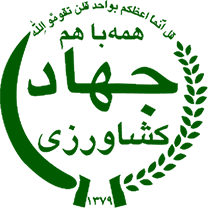 بیماري لکه آجري برگ بادام ناشی از قارچPolystigmaamygdalinum P.F. Cannon ،یکی از مهمترین بیماريهاي برگی بادام در مناطق بادامکاري ایران است که باعث خسارت قابل توجه روي بعضی از ارقام میشود.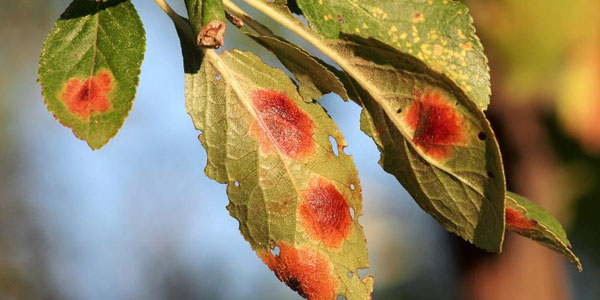  کنترل زراعیاستفاده از ارقام مقاوم        جمع آوری برگ های زیر درختان      شخم زدن کنترل شیمیایی1- قارچ کش مانکوزب(200 گرم سم در100 لیترآب) .2- قارچ کش اکسی کلرورمس بمیزان300 گرم در100 لیترآب  3- توپاس  به میزان 200 میلی لیتر در 1000 لیتر آبزمان مبارزهمرحله اول: دو هفته پس از ریزش گلبرگ هامرحله دوم: به فاصله 14 روز پس از سمپاشی اولجهت کسب اطلاعات بیشتر به واحد حفظ نباتات مدیریت جهاد کشاورزی شهرستان فریدونشهر مراجعه فرمایید. 03157592070